 Segue 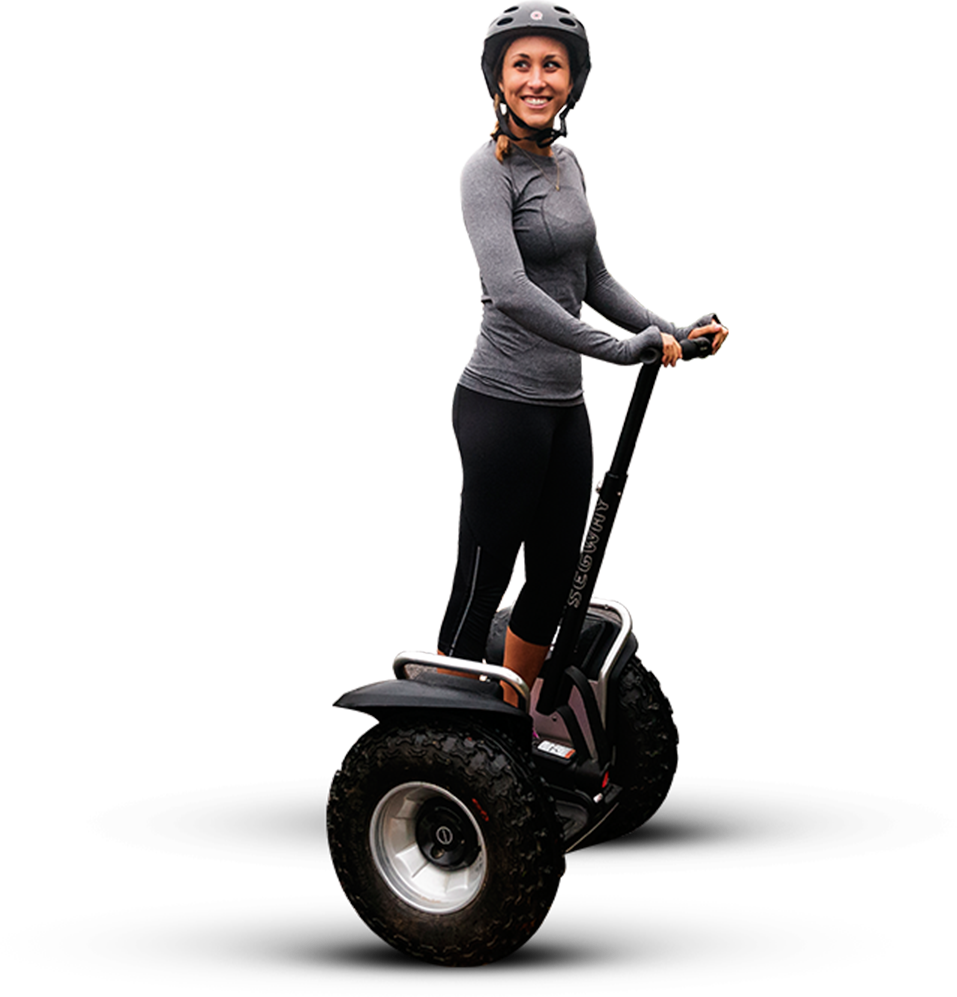 Using only arrows and short phrases or a flow diagram, explain how to get from A to BExample: ↑dead space			paCO2 unchanged↑ dead space → ↓minute alveolar ventilation → ↑pCO2 → sensed by central and periph chemoreceptors → ↑minute ventilation → return paCO2 to baseline1. ↑RAP			↑UO2. Aspirin overdose		↓paCO23. High plasma [glucose]	diuresis4. Hypoventilation		tachycardia1. ↑RAP → ↑stretch in RA → ↑release ANFrelax glomerular	v/d aff and	     ↓ADH	↓aldosterone		Inhibit Ang IImesangial cells 	v/c eff arterioles		↑GFR				↓reabsorption water						in collecting ducts				↑UO2. Aspirin overdose ↓ incr AG metab acidosis 			direct stimulation of resp centre↓ sensed by periph and central chemorecs 		↓↑minute ventilation 				resp alkalosis↓paCO23. High plasma [glucose] → freely filtered in glomerulus → incomplete reabsorption in PCT (by secondary active transport and facilitates diffusion) if exceeds transport maximum → ↑ luminal osmotic load	  ↓prevent water and solute reabsorption in LoH	  ↓dissipate medullary concentration gradient	  ↓unable to concentrate urine	  ↓osmotic diuresis4. Hypoventilation → ↑pCO2 → sensed by central chemorecs → ↑ sympathetic output → tachycardia